RELATÓRIO MENSAL DE EXECUÇÃO DO CONTRATO DE GESTÃO 015/2018NOVEMBRO/2018.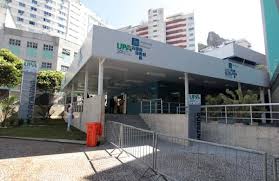 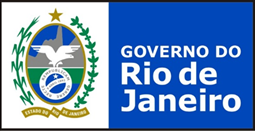 Gilmar OliveiraCoordenação Geral Alice LisboaCoordenação de EnfermagemLuana CagninCoordenação Administrativo-FinanceiroFrancine CorrêaCoordenação MédicaINTRODUÇÃOEsse relatório, objetiva contribuir com o monitoramento e a avaliação de todas as atividades desenvolvidas no mês de Novembro de 2018, como também expor quantitativamente os dados de atendimento à população na Unidade de Pronto Atendimento - UPA 24h Copacabana, localizado à Rua Siqueira Campos, 129 - Copacabana, Rio de Janeiro - RJ, 22031-071- CNES 6858317, que assegure assistência universal e gratuita à população, de acordo com as metas pactuadas no Contrato de Gestão nº 015/2018, firmado entre o Instituto Diva Alves do Brasil – IDAB e a Secretaria Estadual de Saúde, em 02º de Julho de 2018.A ORGANIZAÇÃO SOCIALO INSTITUTO DIVA ALVES DO BRASILPessoa jurídica de direito privado, constituído na forma de associação sem fins econômicos, nem lucrativos, de caráter social filantrópico, com sede social e foro no município de Cacimbinhas, estado de Alagoas. Especializado em consultoria e gestão de serviços de saúde e administração hospitalar é formado por uma equipe multidisciplinar sempre visando levar as melhores práticas da gestão privada para a administração pública. Qualificada como Organização Social (OS), tem como visão/missão buscar soluções na área da saúde para oferecer um atendimento humanizado, a máxima qualidade em todos os serviços prestados, pautando suas ações no respeito, ética e na valorização aos profissionais, tornando-se uma instituição nacionalmente reconhecida pelo atendimento humanizado em serviços de saúde.Este relatório vem demonstrar as atividades desenvolvidas no referido mês no processo de estruturação, organização e gestão dos recursos necessários para o cumprimento dos objetivos propostos no Contrato, de forma a prestar contas dos recursos utilizados com o gerenciamento e a assistência integral e interdisciplinar aos pacientes críticos, buscando o aperfeiçoamento do uso dos recursos públicos. 	O IDAB busca o atendimento do objetivo de ampliar, modernizar e qualificar a capacidade instalada na unidade hospitalar, elevando a oferta de leitos, ofertando serviços de qualidade e assegurando aos usuários uma assistência em caráter contínuo e resolutivo.Finalidades do IDABO Instituto Diva Alves do Brasil - IDAB tem a finalidade gestora de operacionalizar e executar as ações e os serviços de saúde em suas unidades. Seus principais objetivos são:Melhorar a eficiência e a qualidade dos serviços prestados ao cidadão.Reduzir as formalidades burocráticas para acesso aos serviços.Dotar o agente executor de maior autonomia administrativa e financeira, contribuindo para agilizar e flexibilizar o gerenciamento da instituição.Utilizar os recursos de forma mais racional, visando a redução de custos.Priorizar a avaliação por resultados.Promover maior integração entre os setores públicos e privado e a sociedade.Atender na UPA a demanda espontânea ou referenciada da rede básica.Garantir a humanização da assistência.Atividades do IDABIDAB e o "Projeto Água Doce"	A Caatinga retratada por Graciliano Ramos em “Vidas Secas”, onde o sertanejo é derrotado pela natureza, expulso da impossibilidade de um futuro, não é mais uma realidade em um pequeno pedaço do Sertão de Alagoas, na cidade de Cacimbinhas. A Timbaúba, a quase 200 km de Maceió, é um modelo de desenvolvimento social e econômico, na parceria do Programa Água Doce. Paulo Pinto, mais conhecido como “Pai dos Peixes”, é o responsável pelo cuidado cotidiano da criação de peixes. “Demorou para a tua viagem história, mas agora os peixes estão gordos e vai dar uma boa pesca”, conta. A expectativa com o apoio do IDAB, é que os destinos sejam consumados pela comunidade. “É comida que não existe”, diz ele.Tecnologia social garante água no sertão com dessalinizador	Na vila modesta, com a igreja dedicada a todos os santos, é sinal de Deus. Sem luxo e com dignidade, a comunidade de Timbaúba, sertão das Alagoas, foi escolhida para testar uma tecnologia inovadora. Dona de um dos milhares de poços de água salobra cavados pelo sertão nordestino, a comunidade tem um dessalinizador que produz água potável para suas 70 famílias no verão. Isto é o suficiente para o consumo e para cozinhar. Água para outros fins não precisa ser potável. No entanto, a tecnologia de dessalinização recebe incentivo do IDAB.Educação continuada na assistência / IDAB Salvar, zelar pela vida e bem estar do ser humano, fazem parte da rotina diária dos profissionais IDAB. Nas unidades, destinadas para os casos de urgência e emergência, sabemos ser a porta de entrada da população e por isso, a importância da capacitação e treinamento constante de nossos profissionais.Buscando manter a qualidade dos serviços prestados à população, o IDAB, por meio de seu Núcleo de Educação Permanente, coordenação médica e gestão das unidades, realiza o treinamento “ACLS” (Advanced Cardiovascular Life Support), que aborda a importância de alta qualidade técnica no salvamento de vidas.Dr. Gustavo Tenório, destaca que o atendimento dos pacientes graves, compreende em uma sequência de manobras e procedimentos pre-definidos, destinados à manter a circulação cerebral e cardíaca do paciente grave, garantindo a sobrevida do paciente.Cronograma de ImplantaçãoTerceira fase de implantação e adequação do plano de trabalho, conforme tabela abaixo;INDICADORES DE PRODUÇÃOMetas	O contrato de gestão nº 015/2018, estabelece os indicadores de metas contratuais, qualitativos e quantitativos, para a unidade.	São consideradas metas quantitativas, atendimentos Médicos por Unidade de Pronto Atendimento e deverá situar-se na meta de atendimento médicos diários, com tolerância de 10% abaixo ou acima da média.	Para este mês, a meta contratada para atendimento médico, na UPA Copacabana, foi de 7.020 atendimentos.	A UPA Copacabana realizou, no mês em análise, 7.513 consultas médicas, atingindo 107,02 (%) da meta, sendo 6.182 adultos 82,28 (%), 1.119 pediátricos  14,89 (%), 82 assistência social 1,09 (%) e 130 odontológicos 1,73 (%) conforme quadro abaixo.Para melhor exemplificar, demonstramos no quadro a seguir o quantitativo de atendimento dos 10 bairros que mais demandaram a Unidade no mês. Meta atingida em 107,02%. A seguir análise dos resultados:RELATÓRIO DE GESTÃO IDAB – INSTITUTO DIVA ALVES DO BRASILRELATÓRIO SOBRE MUDANÇAS REALIZADAS NA FASE DE IMPLANTAÇÃO DO IDAB NA UNIDADE DE PRONTO ATENDIMENTO DE COPACABANA – NOVEMBRO /2018A Unidade de Copacabana permaneceu com seu quadro assistencial tanto médico quanto de enfermagem completo, otimizando a qualidade do atendimento prestado. Nesse período tivemos uma demanda de internações bem menores que nos meses anteriores, e todos os pacientes foram regulados e transferidos conforme necessidade.Recebemos apoio administrativo e da farmácia para manter a qualidade na prestação da assistência. Todos os serviços auxiliares de diagnóstico, tais como laboratório e RX estiveram em pleno funcionamento a fim de melhorar a assistência e possibilitar ao usuário um diagnóstico real e melhor forma de tratamento.No dia 12 de Novembro iniciamos um ciclo com nova plataforma de atendimento com o sistema Hospidada. Realizamos treinamentos prévios para todos os envolvidos no atendimento ao usuário. Realizamos treinamentos e eventos possibilitando a interação dos profissionais da unidade.3.2 AÇÕES ADMINISTRATIVASRealizado conserto e manutenção dos ar condicionados de todos os setores da unidade que encontravam-se viáveis. E realizado cotação de compra para os aparelhos que foram diagnosticados como inservíveis. Realizado mais uma vez envio a Secretaria Estadual de saúde – SES de 3 orçamentos para o conserto do telhado da unidade que encontra-se com um número altíssimo de goteiras e vazamentos em praticamente todos os setores, principalmente, entrada, sala de espera e sala amarela, com ocorrência em duas situações de curtos e panes elétricas devido a entrada de água nos quadros elétricos. O mesmo se faz necessário, pois tem impactado diretamente a qualidade da assistência e promovendo um risco constante para os usuários e funcionários que circulam pelas dependências da unidade.  PLANILHA DE EQUIPAMENTOS COM DEFEITOS;INDICADORES DE QUALIDADEA avaliação da UPA 24h quanto ao alcance de metas qualitativas será feita com base nos indicadores de desempenho listados no anexo I, a partir do início da operação da unidade. Atenção ao Usuário – Resolução de queixas	A UPA Copacabana, com objetivo de abrir um canal de comunicação com os pacientes, onde os mesmos poderiam expressar sua satisfação ou descontentamento com algum aspecto do atendimento da unidade, está elaborando um Projeto de Estruturação de Atenção ao Usuário.	Foram disponibilizadas, ao público (pacientes e acompanhantes), conforme Projeto de Atenção ao Usuário, caixas de sugestão e formulários para preenchimento espontâneo de queixas e sugestões. No período em análise, em nossa pesquisa espontânea, registramos 1 reclamação ou sugestões, que foi sanada em tempo hábil:A pesquisa dirigida, realizada através de entrevistas com os pacientes e acompanhantes, tem como meta uma amostragem de 10% dos atendimentos realizados.Os pontos apresentados pelo público, em ambas as pesquisas, são analisados pela equipe de coordenação da unidade e medidas são tomadas, no menor tempo possível.PRODUÇÃO DE EXAMES	No mês em estudo, foram realizados 3.316 exames laboratoriais e  868 exames de imagem na UPA Copacabana.	Diante dos dados apresentados acima, observamos um expressivo aumento no número de procedimentos é diretamente proporcional ao atendimento médico, percebida no mês em análise. 	A UPA Copacabana em sua estrutura, está pronta para atender a pacientes das especialidades definidas em contrato, com atendimento de urgência e emergência. Quanto à parte de manutenção da unidade, após as correções realizadas pela equipe na fase de transição, a unidade está em observação para acompanhamento e identificação de novas necessidades de intervenção.COMISSÕES     As  Comissões  de  Revisão  de    Prontuários,   Núcleo   de   Segurança   do Paciente, Comissão de Óbitos e Comissão de CCIH em funcionamento.CCIH    O presente relatório tem como finalidade demonstrar as atividades do Serviço de Controle de Infecção Pré – Hospitalar (SCIPH) e Educação Continuada (EC) da Unidade de Pronto Atendimento (UPA) 24h Copacabana desenvolvidas no mês de Novembro de 2018. As atividades do serviço de EC forma iniciadas no mês referido, com a definição de atribuições, prioridades e cronograma de capacitações das equipes, em parceria ativa com as coordenações locais.RELATORIO EDUCAÇÃO PERMANENTEPRINCIPAIS AÇÕES REALIZADAS DO SCIPH / EC:Realizada revisão dos prontuários de pacientes admitidos nas salas Vermelha, Amarelo Adulto e Pediátrica com objetivo de identificar eventos adversos e indicadores para Comissão de Controle de Infecção Pré Hospitalar;Realizada a capacitação de toda equipe de enfermeiros sobre as mudanças do novo protocolo para Profilaxia Antirretroviral Pós Exposição à Infecção pelo Vírus HIV;Realizado junto à Coordenação de Enfermagem o evento em lembrança ao ‘Novembro Azul, com palestrante Élson da Secretaria Estadual de saúde – em campanha de prevenção a doenças masculinas com foco no câncer de próstata’ com os colaboradores;Realizada semanalmente a ronda da CCIPH para vigilância de processos, avaliação das condições de limpeza e conservação da unidade, controle dos materiais recebidos e enviados à empresa de esterilização, as situações encontradas foram pontuadas e prontamente resolvidas pelas equipes envolvidas;Realizado junto ao representante do Grupo AC2F o treinamento prático de manipulação da bomba de infusão contínua da marca Terumo para todas as equipes de enfermeiros e técnicos de enfermagem;Organizado e atualizado o registro vacinal de todos os colaboradores ligados à área administrativa, disponibilizado para Coordenação e futuras fiscalizações;Reforço diário da importância do cumprimento da NR 32, publicada na Portaria 485 em 11 de Novembro de 2005 – Ministério do Trabalho e Emprego, pelos colaboradores e gestores da unidade no que diz respeito às ações de segurança e prevenção de acidentes de trabalho típicos e com material biológico e a adesão à prática de higienização das mãos.OBJETIVOS FUTUROS:Finalização do Programa Operacional Padrão de Controle de Infecção da unidade;Seguimento do Cronograma de capacitações apresentado e proposta de treinamento;Montar o Núcleo de Segurança do Paciente, com convite à participação ativa dos demais enfermeiros da unidade. Aline Marinho Enfermeira Especialista em CCIH / COREN- RJ 178.908CONCLUSÃOOs números de atendimentos da UPA Copacabana, expressam a importância de seu funcionamento para a região e a necessidade de sua continuidade da prestação da assistência. A UPA Copacabana, economicamente, é uma unidade viável, porém, percebendo atrasos nos repasses mensais de verba de custeio, por parte da Secretaria Estadual de Saúde, a unidade passa a ter uma saúde financeira desfavorável e, até certo ponto, impeditiva de sua continuidade.A implantação do novo sistema em Copacabana decorreu de forma satisfatória e não causou nenhum impacto no atendimento à população.Nesse período tivemos um aumento na demanda de pacientes devido à greve dos Postos de Saúde da Família do Município do Rio de Janeiro e o atendimento foi prestado com excelência, e finalizamos o mês de Novembro sem reclamações da população quanto o serviço prestado.____________________________________                                          Instituto Diva Alves AÇÃOETAPASFASE DE TRANSIÇÃOFASE DE TRANSIÇÃO1ª FASE –DIAGNÓSTICO, AVALIAÇÃO E ADEQUAÇÃO DO PLANO DE TRABALHO2ª FASE –IMPLANTAÇÃO E EFETIVAÇÃO DO PLANO DE TRABALHO3ª FASE – MANUTENÇÃODO PLANO DE TRABALHOProcesso seletivo para formação da EquipeDivulgação do Edital de seleçãoXXProcesso seletivo para formação da EquipeSeleção dos candidatos,XXProcesso seletivo para formação da EquipeConvocação dos selecionadosXXGestão dos equipamentosVistoriar e avaliar os equipamentos e mobiliáriosXXGestão dos equipamentosCalibração e manutenção dos Equipamentos e mobiliáriosXXXxXTransição da gestãoTransição de Serviços de Infra EstruturaXXTransição da gestãoTransição de Serviços Aux. DiagnósticoXXTransição da gestãoTransição de Serviços MédicosXXTransição da gestãoTransição da AssistênciaXXAquisição dos insumos, medicamentos, correlatos e materiais diversosLevantamento da necessidade de aquisição de todos os itens para o pleno funcionamentoXXAquisição dos insumos, medicamentos, correlatos e materiais diversosCotação, seleção dos fornecedores de insumos, medicamentos,  correlatos e materiais diversosXXxxXAquisição dos insumos, medicamentos, correlatos e materiais diversosRastrear e  Acompanhar a entrega dos insumos, medicamentos,  correlatos e materiais diversosXXxXXAquisição dos insumos, medicamentos, correlatos e materiais diversosReceber e armazenar os medicamentos, correlatos e materiais diversosXXxxXSADTDiagnóstico por imagemXXxxXAquisição de enxoval e uniformesCotação, seleção dos fornecedores e uniformesXXAquisição de enxoval e uniformesRastrear e  Acompanhar a entrega do enxoval e uniformesXXAquisição de enxoval e uniformesReceber e armazenar / distribuir o enxoval e uniformesXXCapacitação da EquipePromover treinamentos e capacitações para os colaboradores selecionadosXXxxXPrograma de QualidadeXXPrograma de QualidadeImplantar o programa de Qualidade nos diversos setoresXXxxXCentral de Material Esterelizado – CMESeleção e contratação dos serviços de esterilização XXContratação de fornecedores para SND, coleta de lixo hospitalar, oxigênio, segurança e lavanderiaSelecionar fornecedor para prestação de serviçoXXServiços Terceirizados Medicina OcupacionalXXxxXServiços Terceirizados Oxigênio XXxXXServiços Terceirizados Serviço de EsterilizaçãoXXxxXServiços Terceirizados Engenharia ClínicaXXxxXServiços Terceirizados Manutenção PredialXXxxXServiços Terceirizados Vigilância PatrimonialXXxXXServiços Terceirizados SNDXXxxXServiços Terceirizados Processamento de roupasXXxxXServiços Terceirizados Laboratório clínicoXXxxXTecnologia da InformaçãoCotação, seleção dos fornecedores e aquisição dos equipamentos  da rede lógicaXXTecnologia da InformaçãoRastrear e acompanhar a entrega dos equipamentos da rede lógicaXXTecnologia da InformaçãoInstalação, montagem e distribuição dos Equipamentos da rede lógicaXXTecnologia da InformaçãoInstalação de câmeras de segurança na recepção, almoxarifado, farmácia e demais salas estratégicas, com possibilidade de visualização pela internet com login e senha.XXRede de RefrigeraçãoChecar todos os equipamentos de refrigeraçãoXXSinalização Interna da UnidadeVerificar a sinalização visual da UnidadeXXComissões Implantação e acompanhamentoXXxxXGestão de PessoasDepartamento pessoalXXxxXGestão de PessoasEducação permanenteXXxxXGestão de PessoasMedicina do trabalhoXXxxXGestão de PessoasSegurança do trabalhoXXxxXGestão de SuprimentosAlmoxarifadoXXxxXGestão de SuprimentosCompras XXXxXGestão FinanceiraContabilidadeXXXxXGestão FinanceiraFaturamento XXXxXServiço de Atendimento ao UsuárioPesquisa de satisfaçãoXXXxXATENDIMENTOS REALIZADOSUPA Copacabana – NOVEMBRO/2018BAIRROS MAIS ATENDIDOS NA UPA DE COPACABANA – NOVEMBRO - 2018BAIRROS MAIS ATENDIDOS NA UPA DE COPACABANA – NOVEMBRO - 2018Copacabana3.354Ipanema197Botafogo158Leme 144Vidigal140São Cristovão99Bonsucesso76Centro76Leblon48Glória32ATENDIMENTOS UPA COPACABANAATENDIMENTOS UPA COPACABANAATENDIMENTOS UPA COPACABANASETORESSETORESNOVEMBRO de 2018 ACOLHIMENTOAssistência Social 89ACOLHIMENTOClínica médica 6.213ACOLHIMENTOOdontologia 130ACOLHIMENTOPediatria 1.131ACOLHIMENTOTotal7.563URGÊNCIAAssistência Social 89URGÊNCIAClínica médica 6.220URGÊNCIAOdontologia 130URGÊNCIAPediatria 1.131URGÊNCIATotal 7.570CLASSIFICAÇÃO DE RISCO Clínica médica 6201CLASSIFICAÇÃO DE RISCO Odontologia 0CLASSIFICAÇÃO DE RISCO Pediatria 1.119CLASSIFICAÇÃO DE RISCO Total24NÃO CLASSIFICADOS Assistência Social 89NÃO CLASSIFICADOS Clínica médica 19NÃO CLASSIFICADOS Odontologia 130NÃO CLASSIFICADOS Pediatria 12NÃO CLASSIFICADOS Total250NÃO CLASSIFICADOS NÃO ATENDIDOSAssistência Social 3NÃO CLASSIFICADOS NÃO ATENDIDOSClínica médica 13NÃO CLASSIFICADOS NÃO ATENDIDOSOdontologia 5NÃO CLASSIFICADOS NÃO ATENDIDOSPediatria 9NÃO CLASSIFICADOS NÃO ATENDIDOSTotal30Análise do Resultado:Evidenciado que o indicador encontra-se acima da meta em 7,02%.Comentário:O aumento que fica evidenciado nesse período ficou abaixo comparado ao Mês anterior devido ao fim da greve das Unidades Básicas de Saúde. A dificuldade assistencial ficou a cargo da deficiência de manutenção de alguns equipamentos que necessitavam de acessórios e peças a serem cotadas para compra. O processo de cotação e compra encontra-se em curso.EQUIPAMENTOS COM DEFEITOSQUANTIDADEAparelhos de ECG1Aparelho de PA Torre3Aparelho de PA Multi sinais - Spot Vital -  incompletos5Respirador de transporte OXILOG2Aspirador Portátil1Balança pediátrica1Respirador SERVO Falta célula O2Monitores cardíacos (defeito)02Monitores cardíacos incompleto04Desfibrilador da sala amarela (bateria)01REGULAÇÃO UPA COPACABANA – NOVEMBRO /2018REGULAÇÃO UPA COPACABANA – NOVEMBRO /2018Internações53Regulados53Transferidos2Óbitos4Vaga Zero8Samu/GSE4Mandado Judicial0Trombolíticos1DIAGNÓSTICOS MAIS ATENDIDOS – NOVEMBRO/2018DIAGNÓSTICOS MAIS ATENDIDOS – NOVEMBRO/2018DIAGNÓSTICOS MAIS ATENDIDOS – NOVEMBRO/2018CID                            DOENÇA                                        QUANT.CID                            DOENÇA                                        QUANT.CID                            DOENÇA                                        QUANT.J309Hipertensão essencial (primária)361I10Amigdalite aguda não especificada 254J00Náuseas e Vômitos210T784Infecção das vias aéreas superiores não especificada203R05Alergia não especificada             168R11Dor lombar baixa156J069Tosse              143M791Gastrite não especificada101M255Cefaléia tensional                98J011Ansiedade generalizada   32